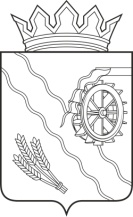 АДМИНИСТРАЦИЯ ШЕГАРСКОГО РАЙОНАТОМСКОЙ ОБЛАСТИР А С П О Р Я Ж Е Н И Е28.02. 2024	№ 86с. МельниковоОб организации системы внутреннего обеспечения соответствия требованиям антимонопольного законодательстваВо исполнение Указа Президента Российской Федерации от 21.12.2017 № 618 «Об основных направлениях государственной политики по развитию конкуренции», распоряжения Правительства Российской Федерации от 18.10.2018 № 2258-р, а также в соответствии с распоряжением Губернатора Томской области от 27.02.2019 № 44-р «О создании и организации системы внутреннего обеспечения соответствия требованиям антимонопольного законодательства в исполнительных органах государственной власти Томской области»,ОБЯЗЫВАЮ:1.	Создать в Администрации Шегарского района Томской области систему внутреннего обеспечения соответствия требованиям антимонопольного законодательства.2.	Утвердить Положение об организации в Администрации Шегарского района Томской области системы внутреннего обеспечения соответствия требованиям антимонопольного законодательства (далее - Положение),согласно приложению 1 к настоящему постановлению.3.	Определить  юридический отдел Администрации Шегарского района  уполномоченным структурным подразделением, ответственным за внедрение и функционирование системы внутреннего обеспечения соответствия требованиям антимонопольного законодательства в Администрации Шегарского района Томской области в соответствии с Положением.	 4.	Ведущему специалисту по кадровой работе  обеспечить ознакомление муниципальных служащих Администрации Шегарского района Томской области  с настоящим распоряжением.5.      Распоряжение Администрации Шегарского района Томской области от 05.08.2020г. №344 «Об организации системы внутреннего обеспечения соответствия требованиям антимонопольного законодательства» признать утратившим силу.6.         Разместить настоящее распоряжение на  официальном сайте МО «Шегарский район» в информационно-телекоммуникационной сети «Интернет».7.            Контроль за исполнением настоящего распоряжения оставляю за собой.Глава Шегарского района                                                                     А. К. МихкельсонИсп. Демина Л.В.:(838247)2-12-87Приложение  1 к распоряжению Администрации Шегарского района                                                                                                                                                               От 28.02.2024г. №86   Положениеоб организации системы внутреннего обеспечения соответствиятребованиям антимонопольного законодательствав Администрации Шегарского района Томской областиI.Общие положения1.	Настоящее Положение устанавливает порядок организации и функционирования в Администрации Шегарского района (далее- Администрация) системы внутреннего обеспечения соответствия требованиям антимонопольного законодательства (далее - антимонопольный комплаенс).2.	Термины и понятия, используемые в настоящем Положении, применяются в том же значении, что и в методических рекомендациях по созданию и организации федеральными органами исполнительной власти системы внутреннего обеспечения соответствия требованиям антимонопольного законодательства, утвержденных распоряжением Правительства Российской Федерации от 18 октября 2018 года № 2258-р. 3.	Задачи антимонопольного комплаенса:а)	выявление рисков нарушения антимонопольного законодательства;б)	управление рисками нарушения антимонопольного законодательства;в)	контроль за соответствием деятельности Администрации и её структурных подразделениях, наделённых статусом юридического лица требованиям антимонопольного законодательства;г)	оценка эффективности функционирования в Администрации и её структурных подразделениях, наделённых статусом юридического лица требованиям антимонопольного  комплаенса.4.	Принципы антимонопольного комплаенса:а)	заинтересованность руководства Главы Шегарского района и руководителей структурных подразделений, наделённых статусом юридического лица   в эффективности функционирования антимонопольного комплаенса;б)	регулярность оценки рисков нарушения антимонопольного законодательства;в)	информационная открытость функционирования в Администрации её структурных подразделениях, наделённых статусом юридического лица   антимонопольного комплаенса;г)	непрерывность функционирования антимонопольного комплаенса;д)	совершенствование антимонопольного комплаенса.II. Организация антимонопольного комплаенса5.	Общий контроль организации антимонопольного комплаенса и обеспечения его функционирования осуществляет  Глава Шегарского района, который:а)	принимает внутренние документы Администрации, регламентирующие реализацию антимонопольного комплаенса;б)	применяет предусмотренные законодательством Российской Федерации меры ответственности за неисполнение работниками Администрации  настоящего Положения;в)	рассматривает материалы, отчеты и результаты периодических оценок эффективности функционирования антимонопольного комплаенса и принимает меры, направленные на устранение выявленных недостатков;г)	осуществляет контроль за устранением выявленных недостатков антимонопольного комплаенса;д)	определяет уполномоченные структурные подразделения, ответственные за организацию и функционирование антимонопольного комплаенса в Администрации Шегарского района.6.	Функции уполномоченного структурного подразделения Администрации (далее уполномоченное подразделение):а)	разработка проектов правовых актов Администрации об антимонопольном комплаенсе  и внесении в них изменений;б)	выявление рисков нарушения антимонопольного законодательства, учет обстоятельств, связанных с рисками нарушения антимонопольного законодательства, определение вероятности возникновения указанных рисков;в)	консультирование муниципальных служащих Администрации Шегарского района по вопросам, связанным с соблюдением антимонопольного законодательства и антимонопольным комплаенсом;г)	организация взаимодействия со структурными подразделениями Администрации  по вопросам, связанным с антимонопольным комплаенсом;д)	проведение проверок, связанных с нарушениями, выявленными в ходе контроля соответствия деятельности муниципальных служащих Администрации Шегарского района требованиям антимонопольного законодательства, в порядке, установленном действующим законодательством;е)	организация внутренних расследований, связанных с функционированием антимонопольного комплаенса, и участие в них;ж)	информирование Главы Шегарского района о документах Администрации Шегарского района, которые могут повлечь нарушение антимонопольного законодательства;з)	определение и внесение на утверждение Главе Шегарского района  плановых значений показателей эффективности антимонопольного комплаенса;и)	подготовка и внесение на утверждение Главе Шегарского района плана мероприятий по снижению рисков нарушения антимонопольного законодательства в Администрации Шегарского района;к)	осуществление мониторинга исполнения мероприятий по снижению рисков нарушения антимонопольного законодательства в Администрации;л)	подготовка проекта доклада об антимонопольном комплаенсе, представление его Главе Шегарского района на согласование, и направление его ежегодно не позднее 1 марта года, следующего за отчетным в Департамент экономики Администрации Томской области для рассмотрения и утверждения Рабочей группой по развитию конкуренции в Томской области;м)	мониторинг и анализ практики применения антимонопольного законодательства в Администрации.III. Выявление и оценка рисков нарушения антимонопольного законодательства Администрации 7.	В целях выявления рисков нарушений антимонопольного законодательства уполномоченным  подразделением проводится:а)	анализ выявленных нарушений антимонопольного законодательства в деятельности Администрации за предыдущие три года (наличие предостережений, предупреждений, штрафов, жалоб, возбужденных дел);б)	анализ нормативных правовых актов и проектов нормативных правовых актов Администрации, которые могут иметь признаки нарушения антимонопольного законодательства;в)	мониторинг и анализ практики применения Администрацией	  антимонопольного законодательства;г)	проведение систематической оценки эффективности разработанных и реализуемых мероприятий по снижению рисков нарушения антимонопольного законодательства.8.	При проведении (не реже одного раза в год) уполномоченным  подразделением анализа выявленных нарушений антимонопольного законодательства (наличие  предостережений, предупреждений, штрафов, жалоб, возбужденных дел) реализуются мероприятия:  а)	сбор в структурных подразделениях Администрации  сведений о наличии нарушений антимонопольного законодательства;б)	составление перечня нарушений антимонопольного законодательства в Администрации, который содержит классифицированные по сферам деятельности Администрации  сведения о выявленных нарушениях антимонопольного законодательства (отдельно по каждому нарушению) и информацию о нарушении (с указанием нарушенной нормы антимонопольного законодательства, краткого изложения сути нарушения, последствий нарушения антимонопольного законодательства и результата рассмотрения нарушения антимонопольным органом), позицию антимонопольного органа, сведения о мерах по устранению нарушения, а также о мерах, направленных на недопущение повторения нарушения.9.	При проведении (не реже одного раза в год) уполномоченным подразделением анализа проектов нормативных правовых актов, разработанных структурными подразделениями Администрации, реализуются мероприятия:а)	разработка и размещение на официальном сайте МО «Шегарский район» в информационно – телекоммуникационной сети «Интернет» проекта нормативного правового акта, разработанного структурным подразделением Администрации с необходимым обоснованием реализации предлагаемых решений, в том числе их влияния на конкуренцию;  б)	проекты нормативных правовых актов размещаются на официальном портале на срок не менее семи дней; в)	сбор и оценка, поступивших от организаций и граждан замечаний и предложений по проекту нормативно-правового акта.   10.	При проведении (не реже одного раза в год) уполномоченным подразделением анализа  нормативных правовых актов, разработанных структурными подразделениями Администрации, которые могут иметь признаки нарушения антимонопольного законодательства, реализуются мероприятия:  а)	разработка и размещение на официальном сайте МО «Шегарский район» в информационно-телекоммуникационной сети «Интернет» исчерпывающего перечня актов Администрации с приложением к нему текстов таких актов, за исключением актов, содержащих сведения, относящиеся к охраняемой законом тайне, а также уведомления о начале сбора замечаний и предложений организаций и граждан по перечню актов;  б)	 перечень актов, разработанных структурными подразделениями  Администрации, с приложением к нему таких актов размещается на официальном портале для обсуждения проектов и действующих нормативных актов на срок не менее семи дней;в)	сбор и анализ представленных замечаний и предложений организаций и граждан по перечню актов;  г)   представление Главе Шегарского района сводного доклада с обоснованием целесообразности (нецелесообразности) внесений изменений в нормативные правовые акты, разработанные структурными подразделениями Администрации, которые могут иметь признаки нарушения антимонопольного законодательства.11.	При проведении мониторинга и анализа практики применения антимонопольного законодательства в Администрации  уполномоченным подразделением реализуются мероприятия:а)	осуществление на постоянной основе сбора сведений, в том числе в структурных подразделениях, о правоприменительной практике;б)	подготовка по итогам сбора информации, предусмотренной подпунктом «а» настоящего пункта, аналитической справки об изменениях и основных аспектах правоприменительной практики в Администрации.12.	Выявляемые риски нарушения антимонопольного законодательства распределяются уполномоченным подразделением по уровням в соответствии с Методическими рекомендациями.IV. Мероприятия по снижению рисков нарушения антимонопольного законодательства Администрации 13.	В целях снижения рисков нарушения антимонопольного законодательства уполномоченное подразделение ежегодно разрабатывает мероприятия по снижению рисков нарушения антимонопольного законодательства.14.	Мониторинг исполнения мероприятий по снижению рисков нарушения антимонопольного законодательства Администрации на постоянной основе осуществляет уполномоченное подразделение.15.	Информация об исполнении мероприятий по снижению рисков нарушения антимонопольного законодательства Администрации подлежит включению в доклад об антимонопольном комплаенсе.V. Оценка эффективности функционирования антимонопольного комплаенса16.	Плановые значения показателей эффективности антимонопольного комплаенса устанавливаются уполномоченным подразделением и утверждаются Главой Шегарского района на отчетный год.17.	Уполномоченное подразделение ежегодно проводит оценку достижения показателей эффективности антимонопольного комплаенса.18.	Оценка эффективности организации и функционирования в Администрации  антимонопольного комплаенса осуществляется Рабочей группой по развитию конкуренции в Томской области по результатам рассмотрения доклада об антимонопольном комплаенсе в исполнительных органах государственной власти Томской области.VI. Доклад об антимонопольном комплаенсе19.	Уполномоченное подразделение представляет на подпись  Главе Шегарского района проект доклада об антимонопольном комплаенсе.20.	Уполномоченное подразделение направляет доклад об антимонопольном комплаенсе в Департамент экономики Администрации Томской области ежегодно, в срок до 1 марта года, следующего за отчетным.Лист ознакомленияМуниципальных служащих с Положением об организации системы внутреннего обеспечения соответствия требованиям антимонопольного законодательства в Администрации Шегарского района Томской области, утвержденное Распоряжением от 28.02.2024г. №86п/пФ.И.О.ДатаПодписьп/пФ.И.О.датаподпись